Allegato C ACQUISIZIONE DEL CONSENSO DEL CANDIDATO AL TRATTAMENTO DEI DATI PERSONALI IL/LA SOTTOSCRITTO/A  Cognome ____________________________Nome _____________________________________Nato/a il _____________________________ a_______________________________ Prov. _____ In attuazione del Regolamento Europeo in materia di Protezione dei Dati Personali ( 2016/679) e acquisite le informazioni fornite dal titolare del trattamento ai dell’art.13 del D.Lgs. 196/2003 e s.m.i.: in merito al trattamento dei dati personali per le finalità indicate nella premessa dell’Informativa: Presta il consenso  	 	 	 	 	 	Nega il consenso 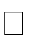 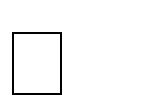 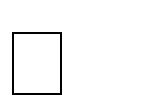 in merito al trattamento di dati sensibili: Presta il consenso  	 	 				 Nega il consenso  NB Il mancato consenso al trattamento dei dati personali per il punto 1 comporterà l’impossibilità da parte del candidato di partecipare al Master; il mancato consenso al trattamento dei dati sensibili per il punto 2 comporterà l’impossibilità di attivare le procedure consequenziali.  	___________________________________ ___________________________________  	luogo e data 					firma 